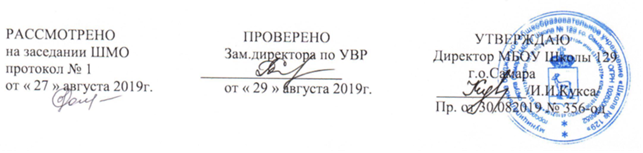 РАБОЧАЯ ПРОГРАММАКурса внеурочной деятельности  «Азбука безопасного движения»Уровень образования                   (начальное общее,  1-4 кл.)       Составители: Боровик  О. В.            Кабанова О. В.                        Комолова А. А.          Бабарина О.С.                        Кузьмичева Ю. П      Лощилова Т. А.                        Петрова В. В.             Сусова  М. А.                        Тычинина  И. Н.        Байкова Л.Б.Паспорт рабочей программы.Планируемые результаты изучения курса.Личностные, метапредметные, предметные результаты.Выделять различные дорожные знаки, узнавать их и соотносить с особенностями своего поведения как участника движения;Объяснять значение и функции конкретного знака (в значении, приближенном к установленным ПДД в соответствующем документе);Находить и исправлять ошибки в графическом изображении дорожных ситуаций;Раскрывать в соответствии с дорожными знаками правила движения;Разыгрывать различные роли участников движения, передавать особенности их поведения в зависимости от ситуации.Метапредметные результаты освоения программыУмение анализировать , оценивать сравнивать, строить рассуждение;Формирование способности оценивать свое поведение со стороны;Формирование рефлексивных умений;Предвидение возможных опасностей в реальной обстановке;Формирование умения планировать и оценивать результаты своего поведения.В основу изучения внеурочного курса «Азбука безопасного движения» положены ценностные ориентиры, достижение которых определяются воспитательными результатами. Воспитательные результаты внеурочной деятельности   оцениваются  по трём уровням.Первый уровень результатов — приобретение школьником теоретических знаний (об устройстве дорог, о социально одобряемых и неодобряемых формах поведения на дороге), первичного понимания необходимости соблюдения правил дорожного движения.Второй уровень результатов — получение школьником опыта переживания и позитивного отношения к реально возникшей ситуации.Для достижения данного уровня результатов особое значение имеет взаимодействие школьников между собой на уровне класса, школы, то есть   в защищенной, дружественной  среде. Именно в такой близкой социальной среде ребёнок получает (или не получает) первое практическое подтверждение приобретённых социальных знаний, начинает их ценить (или отвергает).Третий уровень результатов — получение школьником опыта самостоятельного общественного действия в открытом социуме, за пределами дружественной среды школы. Именно в опыте самостоятельного общественного действия приобретается то мужество, та готовность к поступку, без которых немыслимо существование гражданина и гражданского общества.Ученик научится:- отличать проезжую часть улицы от тротуара;- правильно ходить по улицам и дорогам;- переходить проезжую часть;- понимать сигналы светофора;- понимать некоторые дорожные знаки;- выбирать место для игр.Ученик получит возможность научиться:- составлять безопасный маршрут от дома до школы;- отличать виды пешеходных переходов;- отличать виды перекрестков;- «разговаривать» с улицей при помощи дорожных знаков.Содержание курсаСодержание курса включает теорию и практику безопасного поведения человека на улицах и дорогах, а также в общественном транспорте. Реализация данной программы рассчитана на 4 года обучения в начальной школе и позволит обучающимся получить систематизированное представление об опасностях на дороге  и о прогнозировании опасных ситуаций, оценить влияние их последствий на жизнь и здоровье человека, выработать алгоритм безопасного поведения с учетом своих возможностей.Программа больше всего уделяет внимания пропаганде знаний ПДД и профилактике детского дорожно- транспортного травматизма через реализацию творческих возможностей детей и подростков.Дорожная грамота. Элементы дороги: общая ширина  улицы, проезжая часть, полоса движения, тротуар, пешеходная дорожка, пешеходный переход, островок безопасности, перекрёсток. Дорожная размётка. Перекрёстки и их виды. Виды пешеходных переходов: наземный, подземный, надземный. Элементы улиц и дорог.Транспортные средства. Виды транспортных средств. Назначение видов транспорта. Специальная техника. Труд водителя. Велосипеды. Правила езды на велосипеде. Тормозной и остановочный путь автомобиля. Правила поведения на городском и железнодорожном транспорте. Безопасное поведение на посадочных площадках. Обязанности пассажиров.Здравствуй, дорога! Дороги, на которых движение пешеходов запрещено. Движение пешеходов по дороге. Остановки общественного транспорта. Посадочные площадки. Где переходить улицу. Двустороннее, одностороннее, правостороннее движение транспорта. Опасные и безопасные переходы через дорогу. Загородная дорога. Наш друг – светофор. Сигналы светофора. Виды светофоров. Сигналы регулировщика.Правила дорожного движения. Движение пешеходов по загородной дороге. Правила перехода железной дороги. Подземный переход. Правила перехода дороги. Движение по дороге в группе. Правила перехода улицы с двусторонним и односторонним движением транспорта.  Правила поведения на улице, дороге.          Дорожные знаки. Группы дорожных знаков: запрещающие, предупреждающие, предписывающие, информационные, знаки сервиса, знаки особых предписаний.Тематическое планированиеКласс1-4Направление внеурочной деятельностиСоциальноеНаименование курса внеурочной деятельностиАзбука безопасного движенияКоличество часов в неделю1Количество часов в год1кл. – 33ч.2-4кл. – 34ч. Рабочая программа составлена в соответствииФГОС НОО (1-4кл.)Рабочая программа составлена на основе программы"Перекресток". Автор-составитель Шальнова Е.В., 20151  класс1  класс1  класс№Тема занятийКоличество часов1Вводное занятие.Понятие об участниках дорожного движения.12Помощник на дорогах – светофор.13Помощник на дорогах – светофор.14Опасная дорога. Посмотри налево, направо.15Опасная дорога. Посмотри налево, направо.16Внимание! «Зебра» на дорогах.17Внимание! «Зебра» на дорогах.18Викторина «Красный, желтый, зеленый».19Игра «Юный пешеход».110Кто следит за порядком на дорогах?111Кто следит за порядком на дорогах?112Не забудь! Впереди опасный путь!113Экскурсия по  поселку.114Выставка рисунков по ПДД «Внимание! Дорога!»115Знаки знай, правильно называй! 116Знаки запрещающие, знаки предупреждающие.117Игра «Юные знатоки дорожного движения».118Кому нужна помощь на дорогах?119Игра-соревнование «Дорожная Азбука».120Викторина «Дети и дорога».121Веселые старты.122Мы пассажиры.123КВН «Транспорт и правила поведения в нем».124Игра «Внимательный пешеход».125Инспектор ГИБДД в гостях у ребят.126Круглый стол для Почемучек.127Подвижная игра по станциям «Охотники за удачей».128Игра «Перекресток загадок».129Выставка рисунков по ПДД «Правила дорожные знать всей семье положено!».130Подготовка к утреннику «Знай правила движения, как таблицу умножения!».131Подготовка к утреннику «Знай правила движения, как таблицу умножения!».132Подготовка к утреннику «Знай правила движения, как таблицу умножения!».133Выступление ребят из группы «Светофорик». Утренник.1Итого:33 ч.2 класс№Тема занятияКоличество часов1Вводное занятие «Что такое дорожная безопасность».12Дорога в школу и домой.13Наша улица.14Кого называют пешеходом.15Кого называют водителем.16Кого называют пассажиром.17Что такое транспорт. Виды транспорта.18Вопросы инспектора Мигалочкина19Какие опасности подстерегают на улицах и дорогах.110Светофор.111Правила поведения на тротуаре.112Правила поведения на тротуаре.113Правила поведения на пешеходной дорожке.114Правила поведения на обочине.115Что такое проезжая часть дороги.116Занимательные светофоринки.117Пешеходный переход.118Пешеходный переход.119Подземный пешеходный переход.120Надземный пешеходный переход.121Что означают дорожные знаки (запрещающие).122Что означают дорожные знаки (предупрежд.)123Что означают дорожные знаки (предписыв.).124Путешествие в страну дорожных знаков.125Шесть дорожных  «Почему?»126Неожиданности улицы без интенсивного движения.127Перекресток.128Что мешает вовремя увидеть опасность на улице.129Где можно играть?130«Зелёный огонёк».131Непослушный лисёнок Огнехвостик (по сказке В. Ардаева «Огнехвостик»)132Азбука дорожная – она совсем не сложная.133Я и правила дорожного движения.134Правила твои друзья – забывать друзей нельзя.1Итого:343 класс3 класс3 класс№ТемаКоличество часов    1Вводное. Повторение изученного во 2 классе.12Безопасный путь из школы домой.13Безопасный путь из школы домой.14Улицы с односторонним и двусторонним движением.15Улицы с односторонним и двусторонним движением.16Правила перехода улицы.17Правила перехода улицы.18Проектная работа по теме: «Безопасный путь домой»19Дорожные знаки, их виды.110Викторина «Дорожные знаки в загадках и стихах».111Викторина «Дорожные знаки в загадках и стихах».112Проектная работа по теме: «Дорожные знаки»113История возникновения светофора.114Виды и сигналы светофора.115Викторина «Красный, жёлтый, зелёный».116Викторина «Красный, жёлтый, зелёный».117Виды транспорта.118Правила поведения в общественном транспорте.119Правила ожидания транспорта на остановке.120Правила перехода дороги при высадке из транспорта.121Правила перехода дороги при высадке из транспорта.122Проектная работа по теме: «Общественный транспорт».123Тесты на знание ПДД.124Причины ДТП.125Где можно и где нельзя играть.126Зимние забавы. Где можно кататься на санках и коньках.127Зимние забавы. Где можно кататься на санках и коньках.128Движение по улице группами.129Разбор дорожных ситуаций.130Разбор дорожных ситуаций.131Экскурсия по зимнему городу.132Проектная работа по теме: «Зимняя дорога»133Проектная работа по теме: «Зимняя дорога»134Игра по ПДД «Подскажи словечко»1Итого:34 ч.4 класс4 класс4 класс№ТемаКоличество часов1Праздник «Зелёный огонёк»12Тестирование по ПДД.13Проектная работа по теме: «Дорожные ситуации».14Улицы с односторонним и двусторонним движением.15Правила перехода улицы.16Проектная работа по теме: «Безопасный путь в школу»17Сигналы регулировщика18Предупредительные сигналы транспортных средств.19Проектная работа по теме: « Регулировщик и его помощь пешеходам и водителям    ».110Организация движения, технические средства регулирования движения111Организация движения, технические средства регулирования движения112Проезд специальных транспортных средств113Викторина «В гостях у Светофорчика».114Проектная работа по теме: «Дорожные знаки»115Дорожная разметка и ее предназначение116Элементы улиц и дорог117Элементы улиц и дорог118Урок-игра « Поле чудес»119Экскурсия по зимнему городу120Транспорт121Тормозной путь транспортных средств122Условия безопасности при пользовании общественным транспортом123Проектная работа по теме: «Общественный транспорт».124Тесты на знание ПДД.125Причины ДТП.126Когда ты становишься водителем127Железнодорожный переезд128Государственная автомобильная инспекция129Экскурсия на предприятие.130Сигналы регулировщика131Предупредительные сигналы транспортных средств.132Тесты на знание ПДД.133Тесты на знание ПДД.134Тесты на знание ПДД.1Итого:                                          34 ч